Witam serdecznie Od dziś zaczynamy nowy krąg tematyczny – W zdrowym ciele zdrowy duch.Dzisiejszy temat – C jak cebula.1. Rozwiążcie następujące zagadki.To małe warzywo, okrągłe jak kula.   						                                                    Gdy kroisz, szczypie w oczy, a zwie się… 		(cebula)W sklepach na półkach wartość wskazuje. 						                                            I wiesz już na pewno, ile coś kosztuje. 		(cena)Jeździ po różnych zakątkach na świecie. 						                            Kaluna i akrobatów w nim znajdziecie. 		(cyrk)2. Wskażcie obrazki, w których nazwy zawierają literę C. 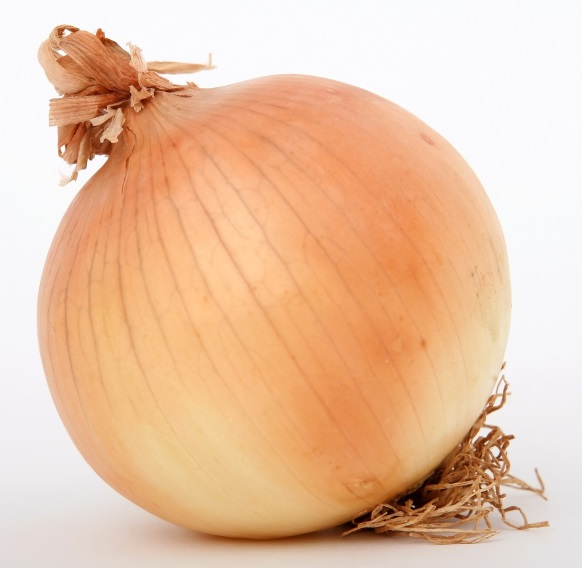 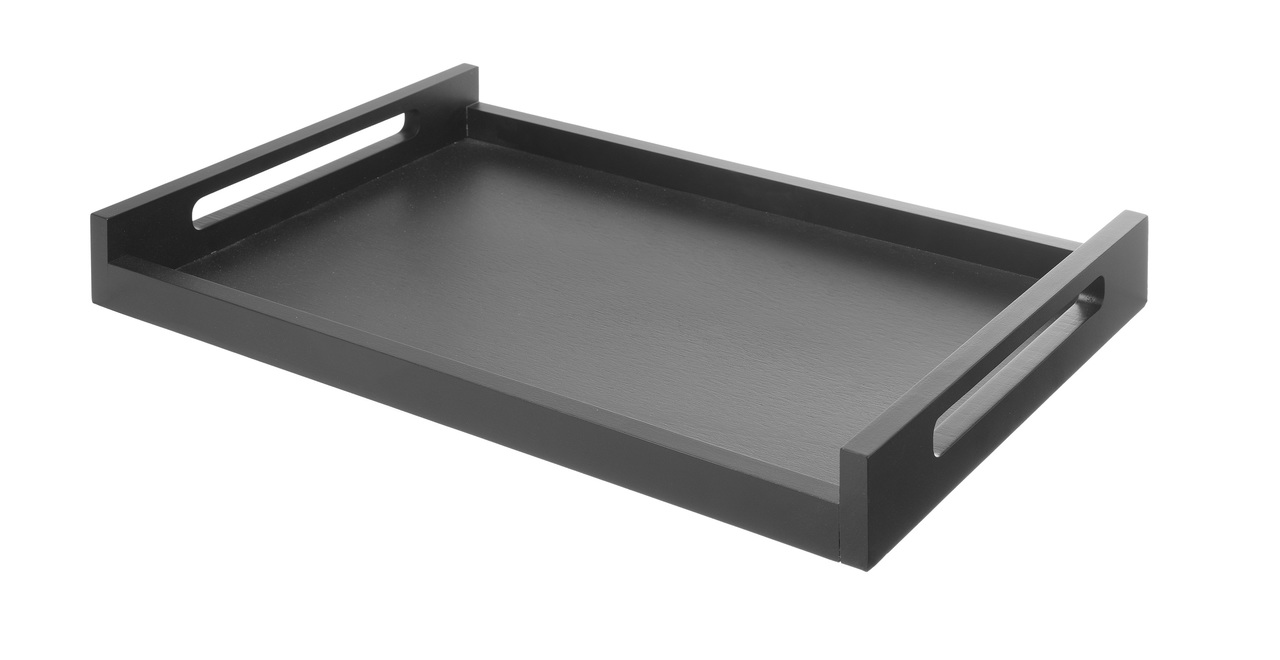 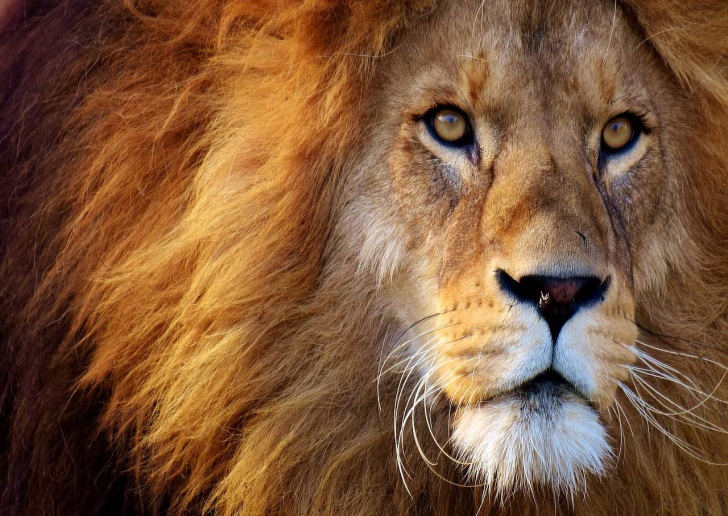 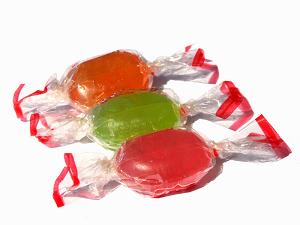 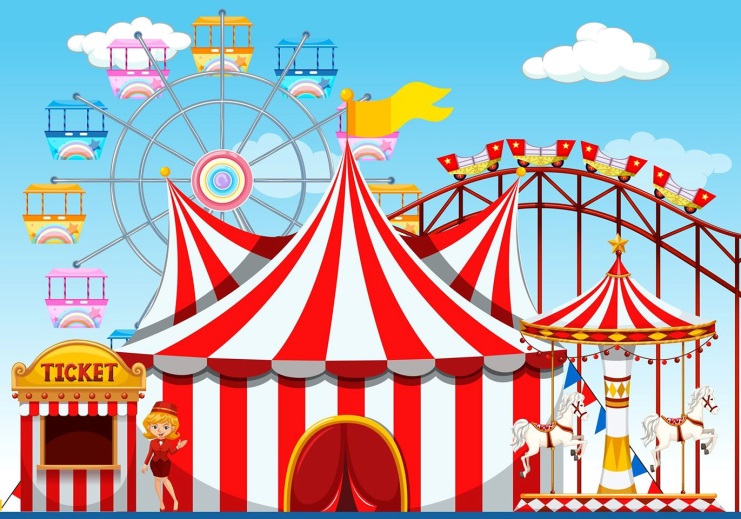 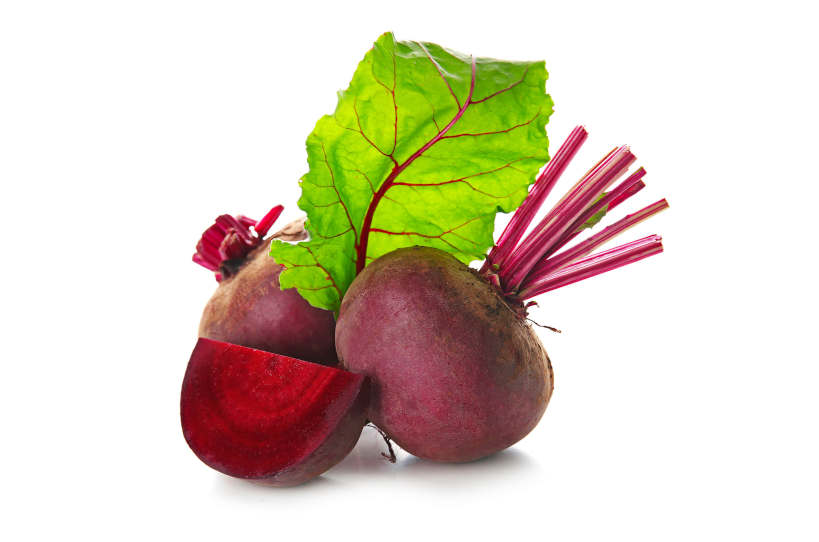 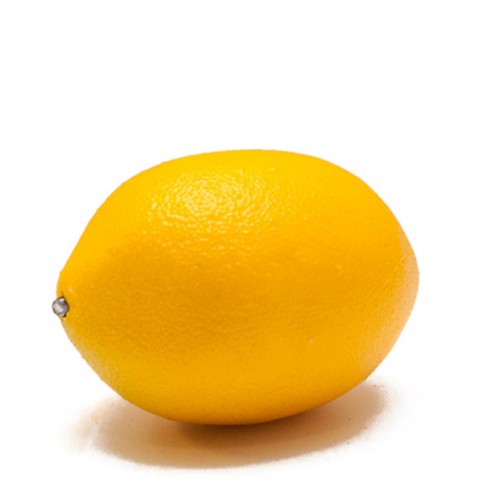 3. „Sylabizuj ze mną” – podzielcie na sylaby wyrazy, które zawierają literę C.4. Ćwiczenia słuchowo-artykulacyjne. Dzieci powtarzają: caaa, ceee, cooo, cuuu, ciii, cyyy.5. Zabawa matematyczna - „Ile sylab?” – dziecko sylabizuje, a następnie przelicza liczbę sylab poprzez układanie np. klocków (jeden klocek to odpowiednik jednej sylaby). Przykładowe wyrazy: cebula, cukier, Calineczka, celować, cytryna.6. „Masażyk” – narysuj palcem na plecach rodzica kształt litery C. Literę rysuj szybko lub wolno. Narysuj raz mała, raz wielką literę.7. Rysuj literę palcem na kartce, w powietrzu. Pokoloruj lub wyklej szablon litery C.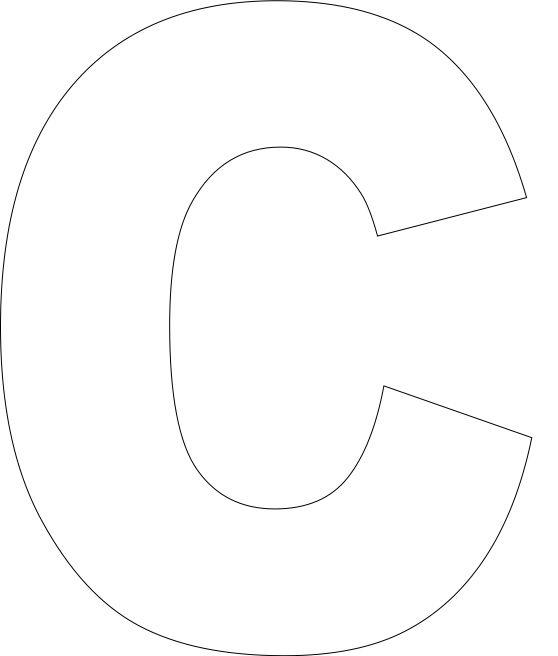 Miłego dnia 